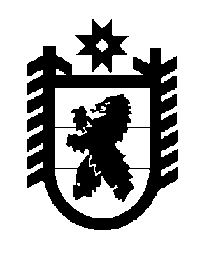 Российская Федерация Республика Карелия    ПРАВИТЕЛЬСТВО РЕСПУБЛИКИ КАРЕЛИЯРАСПОРЯЖЕНИЕот 23 июня 2016 года № 462р-Пг. Петрозаводск В соответствии с частью 11 статьи 154 Федерального закона 
от 22 августа 2004 года № 122-ФЗ «О внесении изменений в законодательные акты Российской Федерации и признании утратившими силу некоторых законодательных актов Российской Федерации в связи с принятием федеральных законов «О внесении изменений и дополнений в Федеральный закон «Об общих принципах организации законодательных (представительных) и исполнительных органов государственной власти субъектов Российской Федерации» и «Об общих принципах организации местного самоуправления в Российской Федерации», учитывая решение Совета депутатов муниципального образования «Суоярвский район» 
от 28 января 2016 года № 279 «Об утверждении Перечня имущества, предлагаемого к передаче из муниципальной собственности 
МО «Суоярвский район»  в государственную собственность Республики Карелия: 1. Утвердить прилагаемый перечень имущества, передаваемого из муниципальной собственности муниципального образования «Суоярвский район» в государственную  собственность Республики Карелия.2. Государственному комитету Республики Карелия по управлению государственным имуществом и организации закупок совместно с администрацией муниципального образования «Суоярвский район» обеспечить подписание передаточного акта.3. Право собственности Республики Карелия на указанное в пункте 1 настоящего распоряжения имущество возникает с момента подписания передаточного акта.             ГлаваРеспублики  Карелия                                                              А.П. ХудилайненУтвержден распоряжением Правительства Республики Карелияот 23 июня 2016 года № 462р-ППЕРЕЧЕНЬ имущества, передаваемого из муниципальной собственности муниципального образования «Суоярвский район» в государственную собственность Республики Карелия______________№ п/пНаименование имуществаАдрес местонахожде-ния имуществаИндивидуализирующие характеристики имущества1234Здание детского домас. Вешкелица, ул. Комсо-мольская, д. 10общая площадь , инв. № 132Многофункциональное устройство HP OfficeJet Proс. Вешкелица, ул. Комсо-мольская, д. 10инв. № 101040441, балансовая стоимость 7670 рублейПроектор ультрапортативный с. Вешкелица, ул. Комсо-мольская, д. 10инв. № 101040440, балансовая стоимость 19660 рублей                           Телевизор LED 37"  Samsungс. Вешкелица, ул. Комсо-мольская, д. 10инв. № 101040439, балансовая стоимость 13240 рублей                           Телевизор LED 37"  Samsungс. Вешкелица, ул. Комсо-мольская, д. 10инв. № 101040438, балансовая стоимость 13240 рублей                     Компьютер моноблок HP Pro 3520с. Вешкелица, ул. Комсо-мольская, д. 10инв. № 101040437, балансовая стоимость 21270 рублей                     Компьютер моноблок HP Pro 3520с. Вешкелица, ул. Комсо-мольская, д. 10инв. № 101040436, балансовая стоимость 21270 рублей                    Ноутбук с экраном Lenovo G570с. Вешкелица, ул. Комсо-мольская, д. 10инв. № 101040435, балансовая стоимость 11890 рублей                     Экран напольный 127х169с. Вешкелица, ул. Комсо-мольская, д. 10инв. № 101040429, балансовая стоимость   11600 рублей                    Шкаф сушильный ШСО- 2000с. Вешкелица, ул. Комсо-мольская, д. 10инв. № 101040430, балансовая стоимость 27000 рублей                     Шкаф сушильный ШСО- 2000с. Вешкелица, ул. Комсо-мольская, д. 10инв. № 101040431, балансовая стоимость 27000 рублей                     1234Шкаф сушильный ШСО 2000инв. № 101040432, балансовая стоимость 27000 рублей                     Ноутбук HP Pavilion g6-2164sr  C i5 3210Mинв. № 101040433, балансовая стоимость 23990 рублей                       Приточно-вытяжная система вентиляции Electroluxинв. № 101040434, балансовая стоимость 99000 рублей                        Душевая кабина AJ АВ 21200 120х850инв. № 101040442, балансовая стоимость 21200 рублей                         Душевая кабина Erlit ERUSO8Rинв. № 101040444, балансовая стоимость 18300 рублей                         Душевая кабина Erlit ERUSO8Rинв. № 101040443, балансовая стоимость 18300 рублей                        Аппарат «Рота»инв. № 101040415, балансовая стоимость 3300 рублей                     Аудио видео DVD-плеер с караокеинв. № 101040419, балансовая стоимость 4890 рублей                    Блок системный DEPO Neos 220инв. № 101040397, балансовая стоимость 8804 рубля                     Бытовая швейная машина «Астралюкс»инв. № 1010466, балансовая стоимость 9398 рублей                     Весы «Штрих 300» электронныеинв. № 1010481, балансовая стоимость 3960 рублей                       Видеокамера JVCинв. № 101040355,  балансовая стоимость 10000 рублей                   Видеокамера МВК 09СКм с кодером (комплект из 12 шт.)инв. № 101040401, балансовая стоимость 51372 рубля                     Водонагреватель Termexинв. № 1010450, балансовая стоимость 24295,10 рубля                      Водонагреватель Termexинв. № 1010452, балансовая стоимость  18034 рубля                       1234Водонагреватель Realинв. № 1010472, балансовая стоимость 6153,15 рубля                     Водосчетчикинв. № 101040404, балансовая стоимость 8060 рублей                    Детский спортивный комплекс «Карусель»инв. № 101040378,  балансовая стоимость 5750 рублей                   Детский спортивный комплекс «Турник»инв. № 101040378/1, балансовая стоимость  5800 рублей                Детский спортивный комплекс «Чемпион»инв. № 101040378/2, балансовая стоимость  5700 рублей                   Домашний кинотеатр Samsungинв. № 101040392, балансовая стоимость  15000 рублей                     Дрель ударная Bosch GSB 13 RE, кейс, набор сверлинв. № 101040421, балансовая стоимость 3025 рублей                    Копировальный аппарат Canonинв. № 1010461, балансовая стоимость 11477,17 рубля                       Копировальный аппарат Canon FC 108инв. № 101040409, балансовая стоимость 11320 рублей                     Ксерокс Canon FC-108инв. № 101040370, балансовая стоимость 7395 рублей                                                                   Машина сушильная ЛС-8инв. № 101040407, балансовая стоимость 64600 рублей                                                                 МК Pubert Q junior V2 65L TWK+ (мотоблок) инв. № 101040427, балансовая стоимость  38990 рублей                                                                   Многофункциональное устройство HP OfficeJet 6413 монитор 17 AcerV173инв. № 101040380, балансовая стоимость  15457 рублей                                                                   Монитор Acerинв. № 101040348, балансовая стоимость 5500 рублей                                              Монитор Acer AL1716, компьютер NEO ExpressCe1440инв. № 101040384, балансовая стоимость 12495 рублей                                                                   1234Монитор Acer AL1716, компьютер NEO ExpressCe1440инв. № 101040382, балансовая стоимость 12495 рублей                                                                   Монитор Acer AL1716, компьютер NEO ExpressCe1440инв. № 101040383, балансовая стоимость 12495 рублей                                                                   Монитор Acer AL1716, компьютер NEO ExpressCe1440инв. № 101040381, балансовая стоимость 12495 рублей                                                                  Монитор 17 Acerинв. № 1010459, балансовая стоимость  5073,65 рубля                         Монитор 17 VC 730 MЗинв. № 101040351, балансовая стоимость  6000 рублей                                       Монитор LCD 17 Acer 
AL1716Fs (Тайвань)инв. № 10104396,  балансовая стоимость 6600 рублей                                         Морозильная камера Stinolинв. № 1010476,  балансовая стоимость 12860 рублей                                          Музыкальный центр Sonyинв. № 101040359,   балансовая стоимость 10000 рублей                                        Музыкальный центр ВВК ABS730инв. № 101040365,    балансовая стоимость   6311 рублей                                         Мясорубка МИМ 300инв. № 1010483,    балансовая стоимость  18000 рублей                         Ноутбук Toshibaинв. № 1010464,  балансовая стоимость  51315,62 рубля                        Ноутбук Toshiba Satellite А300-1EGинв. № 101040387,   балансовая стоимость 35240 рублей                       Облучатель ОБР-15инв. № 1010485,   балансовая стоимость  4000 рублей                           Облучатель ОБР-15инв. № 1010484,   балансовая стоимость  4000 рублей                           Облучатель ОРБН 2х15-01 «Кама»инв. № 101040408,     балансовая стоимость  4000 рублей                      1234Облучатель ОРБН 2х15-01 «Кама»инв. № 101040408/1,   балансовая стоимость 4000 рублей                      Облучатель переноснойинв. № 1010456,      балансовая стоимость  15096 рублей                           Оверлокинв. № 1010465, балансовая стоимость  3302 рубля                          Плита электрическая 3-конфорочнаяинв. № 1010455,    балансовая стоимость  42900,60 рубля                           Принтер Canon 2900инв. № 1010478,    балансовая стоимость  3850 рублей                           Принтер HP LJ P1005инв. № 101040412,     балансовая стоимость  4491 рубль                       Принтер HPLинв. № 101040350,    балансовая стоимость  5000 рублей    Принтер Phaser 3122инв. № 101040353,    балансовая стоимость  3900 рублей                         Принтер лазерный МЛ 2015   Samsungинв. № 101040348/1,      балансовая стоимость  3233 рубля                       Принтер Samsung инв. № 101040364,    балансовая стоимость 3200 рублей                         Принтер сканер HPинв. № 1010463,   балансовая стоимость  5868,72 рубля                      Процессор 775256 КР533инв. № 101040352,   балансовая стоимость  11000 рублей                         Процессор Intel Celeronинв. № 101040349,      балансовая стоимость  10000 рублей                          Процессор (компьютер) «Сплайн»инв. № 1010462,    балансовая стоимость  11733,28 рубля                          Светотехническое устройство  Sprut 9 (светомузыка)инв. № 101040405,      балансовая стоимость  6500 рублей                        1234Сейф офисныйинв. № 101040345,    балансовая стоимость  3994 рубля                        Синтезаторинв. № 1010429,    балансовая стоимость  5865 рублей                     Снегоотбрасыватель Pubert Q Juniorинв. № 101040428,      балансовая стоимость 22500 рублей                    Стиральная машина Electrolux инв. № 101040403,    балансовая стоимость 10000 рублей                    Телевизор LCD Sony KLV-32NX500инв. № 101040426,    балансовая стоимость 28699 рублей                    Телевизор ЖК Samsung инв. № 101040391,     балансовая стоимость  30000 рублей                   Телевизор цветнойинв. № 1010477,   балансовая стоимость 8459,47 рубля                     Тепловая завесаинв. № 1010473,   балансовая стоимость 5500 рублей                    Тепловентилятор «Фаворит» ТВ 6инв. № 1010479,   балансовая стоимость 4968 рублей                     Триммер бензиновый Husqvarna 128 R/1.10инв. № 101040420,   балансовая стоимость 9800 рублей                    Факс Panasonicинв. № 10104339,   балансовая стоимость 4500 рублей                    Фотоаппарат цифровой Cаnon SX10инв. № 101040385,    балансовая стоимость 16553 рубля                    Холодильникинв. № 1010440,   балансовая стоимость 5289,55 рубля                     Холодильник «Атлант» МХМ 4011 инв. № 101040366,  балансовая стоимость 14070 рублей                   1234Холодильник «Саратов»инв. № 101040402, балансовая стоимость 10100 рублей                    Холодильник «Саратов»инв. № 101040343,   балансовая стоимость 7940 рублей                   Центрифугаинв. № 1010457, балансовая стоимость 67905,75 рубля                     Цифровой видеорегистратор Best DVR 801инв. № 101040399,    балансовая стоимость 40562 рубля                 Цифровой видеорегистратор Best DVR 801инв. № 101040400,     балансовая стоимость  40562 рубля                    Цифровой фотоаппарат Sonyинв. № 101040416,    балансовая стоимость  5500 рублейШвейная машина Dragоnfy 324инв. № 101040377,    балансовая стоимость  4590 рублей                     Электрическая плита «Мечта» 2-конфорочнаяинв. № 101040411,    балансовая стоимость  7381 рубль                    Компьютеринв. № 101040417,   балансовая стоимость   24600 рублей                     Компьютеринв. № 101040418,    балансовая стоимость   24600 рублей                  Ноутбук Samsung R540-JS09инв. № 101040425,    балансовая стоимость  23521,91 рубль                    Принтер HP LaserJet P1102wинв. № 101040424,    балансовая стоимость  4400 рублей                    Проектор Аcer X110 800х600/4000инв. № 101040422,     балансовая стоимость  16060 рублей                   Спутниковая антенна «Триколор»инв. № 101040423,   балансовая стоимость   7950 рублейАккумуляторный шуруповерт 14.4 Винв. № 101040445,    балансовая стоимость   3500 рублей1234Видеокамера Panasonic HC V100 Blackинв. № 101340447,    балансовая стоимость   10990 рублей                                            Фотоаппарат Nikon Coolpix S3300 Blackинв. № 101340446,   балансовая стоимость   3790 рублей                       Велосипед «Навигатор 200»инв. № 10119,    балансовая стоимость   4900 рублей                              Велосипед «Орион 24»инв. № 10118,    балансовая стоимость   4700 рублей                              Велосипед «Навигатор 200»инв. № 10120,    балансовая стоимость   4900 рублей                             Протирочно-резательная машина МПР 350Минв. № 1010680,    балансовая стоимость  40000 рублей                       Стиральная машина В 10/322 (автомат)инв. № 1010678,    балансовая стоимость  99900 рублей                        Стол компьютерныйинв. № 1010679,    балансовая стоимость  5600 рублей                       Тумба «Классика» (под обувь) инв. № 1011132/1,    балансовая стоимость  3925 рублей                     Тумба мобильная инв. № 1010681,   балансовая стоимость   4000 рублей                      Водонагреватель «Термекс»  инв. № 1010682,    балансовая стоимость  13900 рублей                       Холодильник Indesit BIA 18инв. № 1010683,    балансовая стоимость  18018,94 рубля                    Пылесос Samsung инв. № 1010684,    балансовая стоимость   3890 рублей                      Кресло автомобильное детскоеинв. № 1010685,      балансовая стоимость   5000 рублей                     Электрокипятильник КНЭ-100инв. № 1010686,     балансовая стоимость   18000 рублей                     1234Шкаф со стеклом 860х450х2010инв. № 1010688,     балансовая стоимость  10500 рублей                       Шкаф с полками 900х450х2300инв. № 1010690,    балансовая стоимость   9500 рублей                      Шкаф с полками 900х450х2300инв. № 1010689,   балансовая стоимость  9500 рублей                     Шкаф для одежды 900х560х2300инв. № 1010692,    балансовая стоимость   8400 рублей                      Шкаф для одежды 900х560х2300инв. № 1010691    балансовая стоимость  8400 рублей                      Шкаф офисный 4-дверный с нишей 1000х500х2300инв. № 1010693     балансовая стоимость 9600 рублей                      Шкаф офисный 4-дверный с нишей 800х400х2000инв. № 1010695,     балансовая стоимость  9200 рублей                      Шкаф офисный 4-дверный с нишей 800х400х2000инв. № 1010694,     балансовая стоимость  9200 рублей                       Шкаф комбинированный для одежды 830х400х1800инв. № 1010696,    балансовая стоимость  6200 рублей                       Шкаф для одежды с замком 650х450х1800инв. № 1010697,    балансовая стоимость   5700 рублей                      Электромясорубкаинв. № 1010687,    балансовая стоимость  3081 рубль                       Антенна спутниковаяинв. № 1011114,    балансовая стоимость   7089 рублей                      Антенна спутниковаяинв. № 1011115,    балансовая стоимость   6990 рублей                     Ванна 3-секционнаяинв. № 1011135,    балансовая стоимость  15000 рублей                      1234Весы складские инв. № 1011149,    балансовая стоимость  10200 рублей                       Водонагреватель Polaris P 15 OR 71072623инв. № 1010659,    балансовая стоимость   3999 рублей                      Водонагреватель накопительный Polaris XV 10 47310057инв. № 1010658,     балансовая стоимость  3890 рублейДиван «Рио»инв. № 1010666,     балансовая стоимость   8600 рублей                      Диван «Рио»инв. № 1010665,     балансовая стоимость   8600 рублей                      Диван «Рио»инв. № 1010664,     балансовая стоимость   8600 рублей                      Диван «Рио»инв. № 1010663,     балансовая стоимость   8600 рублей                                            Диван «Рио»инв. № 1010662,     балансовая стоимость   8600 рублей                                              Диван «Рио»инв. № 1010661,     балансовая стоимость   8600 рублей                                              Диван угловой «Сабина»инв. № 1011122,    балансовая стоимость   6750 рублей                   Жалюзиинв. № 1011141,    балансовая стоимость   4014 рублей                     Жалюзиинв. № 1011141/1,    балансовая стоимость  4014 рублей                   Жалюзиинв. № 1011141/2,    балансовая стоимость  4013 рублей                     Жалюзиинв. № 10111141/3,    балансовая стоимость   4013 рублей                   1234Жалюзи вертикальные (1)инв. № 1010633,    балансовая стоимость  3102 рубля                    Жалюзи вертикальные (2)инв. № 1010634,    балансовая стоимость  3102 рубля                      Жалюзи вертикальные (3)инв. № 1010635,    балансовая стоимость  3102 рубля                      Колонка СБ-295 (шкаф)инв. № 1011147,    балансовая стоимость  5650 рублей                    Комодинв. № 1011093,   балансовая стоимость  3630 рублей                    Комод «Да Винчи»инв. № 1011144,   балансовая стоимость   4900 рублей                     Комод СБ 302инв. № 1011146,    балансовая стоимость    4400 рублей                   Кондиционер сплит-система (2,6 кВт охлаждение)инв. № 1010677,    балансовая стоимость   42221,84 рубля                    Кондиционер сплит-система (2,6 кВт охлаждение)инв. № 1010676,    балансовая стоимость   42221,84 рубля                                          Контейнер металлическийинв. № 1011112,     балансовая стоимость  5800 рублей                                           Контейнер металлическийинв. № 1011112/1,    балансовая стоимость  5800 рублей                    Контейнер металлическийинв. № 1011112/2,    балансовая стоимость   5800 рублей                  Кровать К.191.01А (800х1900) (белая) инв. № 1010651,     балансовая стоимость   3350 рублей                    Кровать К.191.01А (800х1900) (белая) инв. № 1010650,      балансовая стоимость   3350 рублей                      1234Кровать К.191.01А (800х1900) (белая) инв. № 1010649,    балансовая стоимость   3350 рублей                     Кровать К.191.01А (800х1900) (белая) инв. № 1010648,    балансовая стоимость  3350 рублей                      Кровать К.191.01А (800х1900) (белая) инв. № 1010647,    балансовая стоимость  3350 рублей                                             Кровать К.191.01А (800х1900) (белая) инв. № 1010646,    балансовая стоимость  3350 рублей                                             Кровать К.191.01А (800х1900) (белая) инв. № 1010645,    балансовая стоимость  3350 рублей                                            Кровать К.191.01А (800х1900) (белая) инв. № 1010644,    балансовая стоимость  3350 рублей                                            Кровать К.191.01А (800х1900) (белая) инв. № 1010643,    балансовая стоимость  3350 рублей                                           Кровать К.191.01А (800х1900) (белая) инв. № 1010642,    балансовая стоимость  3350 рублей                                             Кровать К.191.01А (800х1900) (белая) инв. № 1010641,    балансовая стоимость  3350 рублей                                             Кровать К.191.01А (800х1900) (белая) инв. № 1010640,    балансовая стоимость  3350 рублей                                              Кровать К.191.01А (800х1900) (белая) инв. № 1010639,    балансовая стоимость  3350 рублей                                           Кровать металлическая, полукруглая спинка, сварная сетка (80х190)инв. № 1010619,     балансовая стоимость   3350 рублей                                            Кровать металлическая, полукруглая спинка, сварная сетка (80х190)инв. № 1010620,     балансовая стоимость   3350 рублей                                             Кровать металлическая, полукруглая спинка, сварная сетка (80х190)инв. № 1010621,     балансовая стоимость   3350 рублей                                                                    1234Кровать металлическая, полукруглая спинка, сварная сетка (80х190)инв. № 1010622 ,     балансовая стоимость   3350 рублей                                             Кровать металлическая, полукруглая спинка, сварная сетка (80х190)инв. № 1010627 ,     балансовая стоимость   3350 рублей                                                                   Кровать металлическая, полукруглая спинка, сварная сетка (80х190)инв. № 1010624,     балансовая стоимость   3350 рублей                                                                   Кровать металлическая, полукруглая спинка, сварная сетка (80х190)инв. № 1010625 ,     балансовая стоимость   3350 рублей                                                                   Кровать металлическая, полукруглая спинка, сварная сетка (80х190)инв. № 1010626,     балансовая стоимость   3350 рублей                                                                   Кровать металлическая, полукруглая спинка, сварная сетка (80х190)инв. № 1010623,     балансовая стоимость   3350 рублей                                                                 Кровать металлическая, полукруглая спинка, сварная сетка (80х190)инв. № 1010628,     балансовая стоимость   3350 рублей                                                                   Кровать металлическая, полукруглая спинка, сварная сетка (80х190)инв. № 1010608,     балансовая стоимость   3350 рублей                                                                   Кровать металлическая, полукруглая спинка, сварная сетка (80х190)инв. № 1010609,     балансовая стоимость   3350 рублей                                                                   Кровать металлическая, полукруглая спинка, сварная сетка (80х190)инв. № 1010610,     балансовая стоимость   3350 рублей                                                                  Кровать металлическая, полукруглая спинка, сварная сетка (80х190)инв. № 1010611,     балансовая стоимость   3350 рублей                                                                    Кровать металлическая, полукруглая спинка, сварная сетка (80х190)инв. № 1010612,     балансовая стоимость   3350 рублей                                                                   Кровать металлическая, полукруглая спинка, сварная сетка (80х190)инв. № 1010613,     балансовая стоимость   3350 рублей                                                                 Кровать металлическая, полукруглая спинка, сварная сетка (80х190)инв. № 1010614,     балансовая стоимость   3350 рублей                                                                   1234Кровать металлическая, полукруглая спинка, сварная сетка (80х190)инв. № 1010615,     балансовая стоимость   3350 рублей                                                                   Кровать металлическая, полукруглая спинка, сварная сетка (80х190)инв. № 1010616,     балансовая стоимость   3350 рублей                                                                   Кровать металлическая, полукруглая спинка, сварная сетка (80х190)инв. № 1010617,     балансовая стоимость   3350 рублей                                                                   Кровать металлическая, полукруглая спинка, сварная сетка (80х190)инв. № 1010618,     балансовая стоимость   3350 рублей                                                                   Кушетка медицинскаяинв. № 1011128,    балансовая стоимость   3100 рублей                   Плита электрическая 3-конфорочная с жарочным шкафом ПЭ-0,51инв. № 1010636,     балансовая стоимость   53400 рублей                     Полка для стеллажа СР 4инв. № 1011151,    балансовая стоимость   3800 рублей                      Полка-купе 800х400х600инв. № 1011153,     балансовая стоимость   11500 рублей                    Полка под обувьинв. № 1010675,    балансовая стоимость  5330 рублей                      Полка под обувьинв. № 1010674,     балансовая стоимость  5330 рублей                                            Полка под обувьинв. № 1010673,     балансовая стоимость  5330 рублей                     Полка под обувьинв. № 1010672,     балансовая стоимость  5330 рублей                                             Полка под обувьинв. № 1010671,    балансовая стоимость  5330 рублей                                            Полка под обувьинв. № 1010670,     балансовая стоимость  5330 рублей                                            1234Стеллаж СК-1-4инв. № 1011136,   балансовая стоимость  16300 рублей                                            Стеллаж СК-1-4инв. № 1011137,    балансовая стоимость  16300 рублей                                             Стеллаж СР-4-6/15инв. № 1011150,     балансовая стоимость  14000 рублей                                             Стенка «Романтика»инв. № 1010637,    балансовая стоимость  10010 рублей                    Стенка «Романтика»инв. № 1010638,     балансовая стоимость   10010 рублей                    Стиральная машина WMC 55инв. № 1010629,      балансовая стоимость   99990 рублей                    Стол письменныйинв. № 1011157,     балансовая стоимость    3529,40 рубля                    Стол производственный 700х600х850инв. № 1011152,    балансовая стоимость  5500 рублей                     Стол компьютерныйинв. № 1011156,     балансовая стоимость   4749,20 рубля                      Стол компьютерныйинв. № 1011156/1,     балансовая стоимость  4749,20 рубля                    Стол компьютерныйинв. № 1011156/2,    балансовая стоимость   4749,20 рубля                    Стол компьютерный «Форвард»инв. № 1010667,     балансовая стоимость   3500 рублей                      Стол компьютерный 1070К (ольха)инв. № 1011124,    балансовая стоимость  3471 рубль                       Стол компьютерный 1070К (ольха)инв. № 1011124/1,    балансовая стоимость  3471 рубль                                         1234Стол компьютерный 1070К (ольха)инв. № 1011124/2,    балансовая стоимость  3471 рубль                                         Стол компьютерный 1070К (ольха)инв. № 1011124/3,    балансовая стоимость  3471 рубль                                          Стол туалетныйинв. № 1011131,     балансовая стоимость 4905 рублей                      Стол туалетныйинв. № 1011131/1,     балансовая стоимость   4905 рублей                                          Столик процедурныйинв. № 1011130,     балансовая стоимость   3100 рублей                     Столик процедурныйинв. № 1011129,    балансовая стоимость   3100 рублей                                           Тумба «Классика» (под обувь)инв. № 1011132,    балансовая стоимость   3925 рублей                      Холодильник 
LG GA-479UCA 71065949инв. № 1010660,    балансовая стоимость 21980 рублей                      Шкаф-купе инв. № 1010630,    балансовая стоимость 22000 рублей                    Шкаф-купе инв. № 1010631,    балансовая стоимость 24800 рублей                                         Шкаф-тумбаинв. № 1010668,    балансовая стоимость 4600 рублей                                         Шкаф 3-дверныйинв. № 1011097,    балансовая стоимость 9970 рублей                     Шкаф для медикаментовинв. № 1011127,    балансовая стоимость 6000 рублей                     Шкаф для уборочного инвентаряинв. № 1011154,    балансовая стоимость 12400 рублей                      1234Шкаф для уборочного инвентаряинв. № 1011154/1,    балансовая стоимость 12400 рублей                   Шкаф для уборочного инвентаряинв. № 1011154/2,    балансовая стоимость 12400 рублей                    Шкаф для уборочного инвентаряинв. № 1011154/3,    балансовая стоимость 12400 рублей                    Шкаф для уборочного инвентаряинв. № 1011154/4,    балансовая стоимость 12400 рублей                     Шкаф для хранения продуктовинв. № 1011140,    балансовая стоимость 27345 рублей                      Шкаф для хранения сахараинв. № 1011148,    балансовая стоимость  28345 рублей                  Шкаф-купеинв. № 1011095,    балансовая стоимость 11370 рублей                     Шкаф-купеинв. № 1011096,    балансовая стоимость 11740 рублей                      Шкаф металлический КБ-012инв. № 1011105,    балансовая стоимость 3295 рублей                     Шкаф платяной 800х450х2000инв. № 1011155,    балансовая стоимость 11700 рублей                     Шкаф под кубкиинв. № 1010669,     балансовая стоимость 5000 рублей                     Шкаф распашнойинв. № 1010632,   балансовая стоимость  8300 рублей                   Шкаф СБ-102инв. № 1011142,    балансовая стоимость  8220  рублей                    Шкаф СБ-102инв. № 1011142/1,    балансовая стоимость  8220 рублей                   1234Шкаф СБ-102инв. № 1011142/2,    балансовая стоимость  8220 рублей                  Шкаф СБ-296инв. № 1011145,    балансовая стоимость 7080 рублей                      Шкаф СБ-311инв. № 1011143,    балансовая стоимость  9900 рублей                     Ворота для мини-футболаинв. № 1010656,    балансовая стоимость 24522 рубля                    Ворота для мини-футболаинв. № 1010657,    балансовая стоимость 24522 рубля                                        Мишень «Мороженое»инв. № 1010655,    балансовая стоимость  5936 рублей                    «Склиз»  (горка)инв. № 1010653,    балансовая стоимость 37310 рублей                     Спортивный комплексинв. № 1010652,    балансовая стоимость 78777 рублей                    Спортивный снарядинв. № 1010654,    балансовая стоимость 28933 рубля                     Водонагреватель Ariston инв. № 1010698,    балансовая стоимость 3800 рублей                     Турник HG-2104инв. № 10106101,    балансовая стоимость 14025 рублей                     Тренажер силовой 42110инв. № 10106100,    балансовая стоимость  14441,50 рубля                  Подставка для штанги HG-2093инв. № 1010699,    балансовая стоимость  9265 рублей                    Пузырьковая колонна МП (200х20) с платформой (70х70)инв. № 10126102,    балансовая стоимость   46480,20 рубля1234Световой проектор ИБ-55-01-УХЛ4 «Жар птица»инв. № 10126103,    балансовая стоимость   12638,50 рубляМузыкальный центр Samsung MM E320инв. № 10126104,    балансовая стоимость   5180,20 рубляЭфирные масла для ароматерапии (комплект № 1)инв. № 10126105,    балансовая стоимость   3398,40 рубляМакси-пуф АЛ 636инв. № 10126106,    балансовая стоимость   7579 рублейМат напольный АЛ 268/1инв. № 10126107,    балансовая стоимость   8063 рубляДетское складное кресло «Трансформер» АЛ 288инв. № 10126108,    балансовая стоимость   11605 рублейЭкран Dinon Electrik L 152х203 MW настенный моторизованныйинв. № 10126111,    балансовая стоимость   8985 рублейДиктофон Olympus VN-713PCинв. № 10126109,    балансовая стоимость   3390 рублейФлипчарт 60х90 на треноге (2х3)инв. № 10126110,    балансовая стоимость   4160 рублейКомплект психодиагно-стических методик: программа компьютерной обработки блока психологи-ческих тестов «Диагностика родительства» (методика Р.В. Овчаровой)инв. № 101340448,    балансовая стоимость   4987,85 рубляСистемный блок, монитор, клавиатура, мышь, фильтринв. № 101340449,    балансовая стоимость   35000 рублейСтол теннисный 
«Спонета» SI 72iинв. № 10136112,   балансовая стоимость 18905 рублейБиблиотечный фонд (24 книги)балансовая стоимость  2800 рублей1234Библиотечный фонд (2 книги)балансовая стоимость  1150 рублейБиблиотечный фонд (книга)балансовая стоимость  200 рублейБиблиотечный фонд (книга)балансовая стоимость  215,05 рубляБиблиотечный фонд балансовая стоимость  2505 рублейБиблиотечный фонд (292 книги)балансовая стоимость   41135 рублейБиблиотечный фонд (9 книг)балансовая стоимость   481 рубльБиблиотечный фонд (98 книг)балансовая стоимость   5249 рублейБиблиотечный фонд (238 книг)балансовая стоимость   7426,10 рублейБиблиотечный фонд (20 книг)балансовая стоимость   9019,45 рубляАнтенна (маршрутизатор)балансовая стоимость 999 рублейВесы электронные напольныебалансовая стоимость 1352 рубляГрунтозацепы «Крот», 3 обруча КF (комплект)балансовая стоимость 1700 рублейКоммутатор 
Netgear JFS524-100EUS 
24-port 10/100балансовая стоимость 2920 рублейМагнитолабалансовая стоимость 2124,15 рубляМаршрутизатор Tp-Link-TL  WR340балансовая стоимость 1290 рублейМодем DSL-2640Uбалансовая стоимость 1000 рублейОбогреватель Thermosбалансовая стоимость 1900 рублейОгнетушитель ОП-3балансовая стоимость 372,12 рубляОкучник «Салют»балансовая стоимость 1100 рублейПылесос LGбалансовая стоимость 1700 рублейПылесос LGбалансовая стоимость 1700 рублей1234Ростомер медицинскийбалансовая стоимость 2040 рублейСтанок заточнойбалансовая стоимость 1700 рублейСцепка Pubert Quatroбалансовая стоимость 950 рублей Телефон сотовый «Билайн А100» Blackбалансовая стоимость   8,50 рубляТелефон сотовый «Билайн А100» Blackбалансовая стоимость    8,50 рубляТелефон сотовый «Билайн А100» Yellowбалансовая стоимость   8,50 рубляШирма медицинская  ШМ-МСКбалансовая стоимость   2750 рублейВешалка для одежды  (7 шт.)балансовая стоимость   13500 рублейДоска гладильнаябалансовая стоимость   500 рублейЖалюзи вертикальные (5 шт.)балансовая стоимость   10647 рублейКронштейн Hitechnic HTN 4600Bбалансовая стоимость   2180 рублейЛестница-стремянкабалансовая стоимость   2000 рублейОгнетушитель ОП-2 (3 шт.)балансовая стоимость 1138,50 рублейПечь микроволновая Lentelбалансовая стоимость 3000 рублейПодставка под телевизорбалансовая стоимость   631,23 рубля Полки шкафы (14 шт.)балансовая стоимость   20048 рублейПолки шкафыбалансовая стоимость   1441 рубльСтеллаж КМ-02-054 (2 шт.)балансовая стоимость   3840 рублейСтиральная машина «Мини-Вятка»балансовая стоимость   2485 рублейСтойкабалансовая стоимость   1181,70 рубляСтол журнальныйбалансовая стоимость   1250 рублей1234Стол компьютерный (3 шт.)балансовая стоимость   4000 рублейСтол ученический на прямоугольной трубе одноместный (9 шт.)балансовая стоимость   9612 рублейСтол ученическийбалансовая стоимость   2500 рублейСтол обеденный (11 шт.)балансовая стоимость   15752 рубляСтол письменный (8 шт.)балансовая стоимость   23055 рублейСтул Б-10 (40 шт.)балансовая стоимость   50000 рублейСтул компьютерный (3 шт.)балансовая стоимость   4500 рублейСтул мягкий (6 шт.)балансовая стоимость   16200 рублейСтул офисный мягкий (черный, фиолетовый) (10 шт.)балансовая стоимость   7400 рублейСтул ученический на прямоугольной трубе одноместный, гр. 4, 5, 6 (9 шт.)балансовая стоимость   6156 рублейСтул (30 шт.)балансовая стоимость   19500 рублейСтул жесткий (7 шт.)балансовая стоимость   4072,60 рубляСтул серый мягкий (7 шт.)балансовая стоимость   5764,71 рубляСчетчик «ТРИО-10» 100Абалансовая стоимость   1960,20 рубляСчетчик «ТРИО-5» 50Абалансовая стоимость 1900,80 рублейТабуретка (2 шт.)балансовая стоимость    458 рублейТумба мобильная (3 шт.)балансовая стоимость   8100 рублейТумба под телевизор (4 шт.)балансовая стоимость 7271 рубльТумба прикроватная с нишей (29 шт.)балансовая стоимость   28710 рублей1234Утюг Binaton балансовая стоимость   1700 рублейУтюг «Тефаль»балансовая стоимость   600 рублейШкаф металлический ШМ-Мбалансовая стоимость   1090 рублейЭлектрочайник Bosch балансовая стоимость   1920 рублейГриф для штанги балансовая стоимость   1521,50 рубляДиск  (6 шт.)балансовая стоимость   6579 рублейТумба мобильная 400х450х600 (3 шт.)балансовая стоимость   6000 рублейНабор рыбок для пузырьковой колонны  балансовая стоимость   295 рублейCD-диск для релаксациибалансовая стоимость 472 рубляМяч массажный  СКбалансовая стоимость   896,80 рубляУстановка «Эфа» ультра-звуковой распылитель, для ароматерапиибалансовая стоимость   2560,60 рубляЭфирные масла для арома-терапии (14 наименований), комплект № 2балансовая стоимость   1994,20 рубляПуфик-кресло «Груша» с гранулами АЛ 291 (4 шт.)балансовая стоимость  10736 рублейЗвездная сеть с контрол-лером 2х1,5, 320 лампбалансовая стоимость   955,80 рубляМяч  детский (4 шт.)балансовая стоимость   792 рубляИонизатор воздуха «Снежинка»балансовая стоимость   2442,60 рубляДетская подушечка с гранулами АЛ 267/1 (2 шт.)балансовая стоимость   2926 рублейМобильный телефон   Samsungбалансовая стоимость   1030 рублейТелефон (3 шт.)балансовая стоимость   2109 рублей1234Игра электроннаябалансовая стоимость   900 рублейКнига-энциклопедия (6 шт.)балансовая стоимость   3600 рублейКнига «Поделки из природных материалов»балансовая стоимость   300 рублейКнига «Соленое тесто»балансовая стоимость   210 рублейКнига-игра «Мамонт»балансовая стоимость   350 рублейПлакаты по безопасности дорожного движения для детей (10 шт.)балансовая стоимость   500 рублейСборник рецептур блюд и кулинарных изделий  балансовая стоимость   533 рублейАдаптер (2 шт.)балансовая стоимость   930 рублейБак для пищевых продуктов  (4 шт.)балансовая стоимость   2360 рублейБак алюминиевый (4 шт.)балансовая стоимость   1650 рублейБак эмалированныйбалансовая стоимость  1120 рублейБоты диэлектрическиебалансовая стоимость   715 рублейБочка балансовая стоимость   550 рублейБочка п/э с крышкой синяя балансовая стоимость   599 рублейБутсы мужские черные р. 41 HY24BLK41балансовая стоимость   1399 рублейБутсы мужские черные р. 42 HY24BLK42 (2 пары)балансовая стоимость   2798 рублейБутсы мужские черные р. 43 HY24BLK43 (3 пары)балансовая стоимость   4197 рублей1234Ванна 2-секционная (3 шт.)балансовая стоимость   41170 рублейВедро пластмассовое (9 шт.)балансовая стоимость   1522,49 рубляВедро с педальюбалансовая стоимость   180 рублейВедро оцинкованное (3 шт.)балансовая стоимость   400 рублейВедро с крышкой (3 шт.)балансовая стоимость   253,80 рубляВедро с отжимом (3 шт.)балансовая стоимость   498,75 рубляВедро эмалированное (2 шт.)балансовая стоимость   698,67 рубляВилка столовая (нержавеющая сталь) (59 шт.)балансовая стоимость   565 рублейВоздуховод ротовойбалансовая стоимость   90 рублейГарнитура Philips SHM711U/10балансовая стоимость   1139 рублейГастроемкость GN 1/1 100балансовая стоимость   880 рублейГигрометры психрометрические (3 шт.)балансовая стоимость   1080 рублейДисковод 1.44Мб Теас Black OEM USB (съемный)балансовая стоимость   999 рублейДоска ДО-1210 (пробка) (3 шт.)балансовая стоимость   3900 рублейДоска разделочная (15 шт.)балансовая стоимость   4101,26 рубляДуршлагбалансовая стоимость   184 рубляДырокол (2 шт.)балансовая стоимость   468,70 рубля1234Емкость-контейнер (4 шт.)балансовая стоимость   1760 рублейЕрш (стакан) (6 шт.)балансовая стоимость   288 рублейЖалюзи (3 шт.)балансовая стоимость   7248 рублейЖгут кровоостанавливающийбалансовая стоимость   180 рублейЗамок навесной (4 шт.)балансовая стоимость   642,86 рубляЗимний комплект (для кондиционера сплит-системы) (2 шт.)балансовая стоимость   13256,32 рубляИнтернет-камера А4 Tech рK-710Gбалансовая стоимость   719 рублейКарниз  (8 шт.)балансовая стоимость   3295 рублейКарниз белый потолочный   (10 шт.)балансовая стоимость   5990 рублейКарниз потолочный (12 шт.)балансовая стоимость   8374,67 рубляКарта памяти SDбалансовая стоимость   1299 рублейКарта памяти SD 2Gbбалансовая стоимость   150 рублейКастрюля Calve  (нержавеющая сталь)балансовая стоимость   1100 рублейКастрюля  (нержавеющая сталь)балансовая стоимость   2700 рублейКастрюля алюминиевая (8 шт.)балансовая стоимость   2000 рублейКастрюля алюминиевая балансовая стоимость   415 рублейКастрюля (нержавеющая сталь) (4 шт.)балансовая стоимость   3198,50 рубля1234Кастрюля  (нержавеющая сталь) балансовая стоимость   2500 рублейКастрюля нержавейка балансовая стоимость   980 рублейКастрюля эмалированная  (2 шт.)балансовая стоимость   883 рубляКастрюля эмалированная (5 шт.)балансовая стоимость   1238,82 рубляКовер (3 шт.)балансовая стоимость   10071,60 рубляКовер диэлектрический  750х750 ГОСТ 4997 75 (2 шт.)балансовая стоимость   668 рублейКолонки Sven SPS-607.2х3 Вт (черные)балансовая стоимость   730 рублейКомплект для туалетабалансовая стоимость   75 рублейКомплект постельного белья с наволочкой (33 шт.)балансовая стоимость   15015 рублейКонтейнер  (2 шт.)балансовая стоимость   159,60 рубляКонтейнер  (2 шт.)балансовая стоимость   231,80 рубляКомплект постельного белья 1,5-спальный (бязь) (59 шт.)балансовая стоимость   27644,06 рубляКронштейнбалансовая стоимость   899 рублейКронштейн 011 01 для крепления LCD ТВ плазмабалансовая стоимость   1090 рублейКронштейн Olimp-7013 для плазмы 17-45 балансовая стоимость   820 рублейКронштейн потолочный Kromax PROJECTOR-10  (серый) балансовая стоимость   910 рублейКружка эмалированная  (3 шт.)балансовая стоимость   428,67 рубля1234Крышка стандартная гастрономическая 1/1балансовая стоимость   380 рублейЛентяйка (3 шт.)балансовая стоимость   450 рублейЛожка раздаточная (2 шт.)балансовая стоимость   254,02 рубляЛожка столовая (нержавеющая сталь) (31 шт.)балансовая стоимость   813,10 рубляЛожка чайная (нержавеющая сталь) (31 шт.)балансовая стоимость   735,80 рубляМатрац (800х1900) (10 шт.)балансовая стоимость   35000 рублейМатрац одинарный с пружинным блоком (80х190) (21 шт.)балансовая стоимость   60690 рублейМетодика диагностики дифференциаций эмоцио-нальной сферы ребенка «Домики»балансовая стоимость   6700 рублейМиска (9 шт.)балансовая стоимость   1437 рублейМиска алюминиевая (3 шт.)балансовая стоимость   150 рублейМиска (нержавеющая сталь)балансовая стоимость  154,85 рубляМиска эмалированная (8 шт.)балансовая стоимость   1051,81 рубляМяч для настольного тенниса   (4 комплекта по 6 шт.) балансовая стоимость   596 рублейМяч для настольного тенниса  (2 комплекта по 3 шт.)балансовая стоимость   104,50 рублейМяч футбольный оранжевый DF-Street (3 шт.)балансовая стоимость   2997 рублейМяч футбольный черный DF-Streetбалансовая стоимость   999 рублей1234Наволочка (11 шт.)балансовая стоимость   2200 рублейНасадка МОПбалансовая стоимость   89,60 рубляНож (16 шт.)балансовая стоимость   1681,86 рубляНожовка по деревубалансовая стоимость   124 рубляНожовка по металлубалансовая стоимость   185 рублейОбруч гимнастический Hula hoop (7 шт.)балансовая стоимость   4473 рубляОбруч массажный А-101MY (желтый)балансовая стоимость   1299 рублейОбруч массажный А-101MY (оранжевый)балансовая стоимость   1299 рублейОбруч массажный А-101MF (сиреневый)балансовая стоимость   1299 рублейОдеяло «Файбер»балансовая стоимость   0 рублейОдеяло силикон 140х205 (26 шт.)балансовая стоимость   7760,74 рубляОдеяло шерстяное (6 шт.)балансовая стоимость   0 рублейОтпугиватель мышей балансовая стоимость   1470 рублейПалатка туристическаябалансовая стоимость   4600 рублейПлед (5 шт.)балансовая стоимость   0 рублейПоднос 450х350 нержавейкабалансовая стоимость   320 рублейПоднос пластмассовый (5 шт.)балансовая стоимость   376,75 рубляПодставка для цветов (7 шт.)балансовая стоимость   3075 рублей1234Подушка (5 шт.)балансовая стоимость   0 рублейПодушка перовая (19 шт.)балансовая стоимость   0 рублейПокрывало (5 шт.)балансовая стоимость   0 рублейПокрывало «Романтика» 200х150 (акрил) (16 шт.)балансовая стоимость   10272 рубляПолотенце (9 шт.)балансовая стоимость   720 рублейПолотенце банное (20 шт.)балансовая стоимость   6480 рублейПолотенце махровое (11 шт.)балансовая стоимость   2733,50 рубляПолотенце махровое 30х60 (зеленое) (44 шт.)балансовая стоимость   1232 рубляПостельное белье 1,5-спальное (10 комплектов) балансовая стоимость   0 рублейПростынь (15 шт.)балансовая стоимость   6000 рублейРакетка для настольного тенниса (10 шт.)балансовая стоимость   2490 рублейРакетка для настольного тенниса с шариком (2 шт.)балансовая стоимость   872,10 рубляРюкзак туристический (3 шт.)балансовая стоимость   2280 рублейСалатница (15 шт.)балансовая стоимость   675 рублейСалфетницы (8 шт.)балансовая стоимость   122 рубляСветильник настольный для швеибалансовая стоимость   225 рублейСетевой фильтр (12 шт.)балансовая стоимость   3450,91 рубляСковорода (4 шт.)балансовая стоимость   2292,50 рубляСковорода чугуннаябалансовая стоимость   350 рублей1234Совок металлический (3 шт.)балансовая стоимость   255 рублейСпальный мешок (6 шт.)балансовая стоимость   5700 рублейСумка для ноутбукабалансовая стоимость   699 рублейСушилка для белья (2 шт.)балансовая стоимость   1385,08 рубляСушилка для посуды (7 шт.)балансовая стоимость   1686 рублейСушилка для столовых приборов (3 шт.)балансовая стоимость   440 рублейТаз алюминиевый (8 шт.)балансовая стоимость   1600 рублейТаз пластмассовый (7 шт.)балансовая стоимость   829,60 рубляТаз эмалированный (9 шт.)балансовая стоимость   2669,37 рубляТарелка (27 шт.)балансовая стоимость   705,37 рубляТарелка глубокая (40 шт.)балансовая стоимость   1395,96 рубляТарелка мелкая (95 шт.)балансовая стоимость   1588,95 рубляТермометр П-1 комнатный (15 шт.)балансовая стоимость   900 рублейТермометр ТС-7-М1 исп. 6 (30+30°С) (4 шт.)балансовая стоимость   480 рублейТермометр ТТЖ (0+100°С) 66 (2 шт.)балансовая стоимость   376 рублейТонометр АТ-10балансовая стоимость   380 рублейТрос сантехническийбалансовая стоимость   1900 рублейТюль для кухни (гардинное полотно ) (2 шт.)балансовая стоимость   1040 рублейУдлинитель (4 шт.)балансовая стоимость   652 рубляУдлинитель балансовая стоимость   250 рублейУрнабалансовая стоимость   600 рублей1234Уровеньбалансовая стоимость   196 рублейФонарь (4 шт.)балансовая стоимость   1472,67 рубляФонарь аккумуляторныйбалансовая стоимость   500 рублейЧасы настенныебалансовая стоимость   243,50 рубляЧашка (47 шт.)балансовая стоимость   877,95 рубляШвабра (2 шт.)балансовая стоимость   300 рублейШтора (2 шт.)балансовая стоимость   1304 рубляШтора в музыкальный зал (органза ) (4 шт.)балансовая стоимость   11974,68 рубляШтора для группы (вуаль ) (2 шт.)балансовая стоимость   780 рублейШтора для группы (органза ) (4 шт.)балансовая стоимость   10565,52 рубляШтора для музыкального зала (ткань портьерная )балансовая стоимость   5250 рублейШтора для столовой (органза ) (2 шт.)балансовая стоимость   5560,80 рубляШумовка (3 шт.)балансовая стоимость   337,67 рубля504.Стол письменныйг. Суоярви, ул. Нухи Идрисова, д. 10 инв. № 727, балансовая стоимость 2600 рублей505.Стул офисныйг. Суоярви, ул. Нухи Идрисова, д. 10 инв. № 0081, балансовая стоимость 2600 рублей506.Компьютерг. Суоярви, ул. Нухи Идрисова, д. 10 инв. № 00734, балансовая стоимость   32200 рублей507.Принтер Canonг. Суоярви, ул. Нухи Идрисова, д. 10 инв. № 008, балансовая стоимость 9200 рублей